Č 8.AB 	8. – 12.6.2020Zdravím osmáky a doufám, že se v dalším týdnu uvidíme Posílám ke kontrole PL z minulého týdne, ostatní zkontrolujeme a dovysvětlíme ve škole: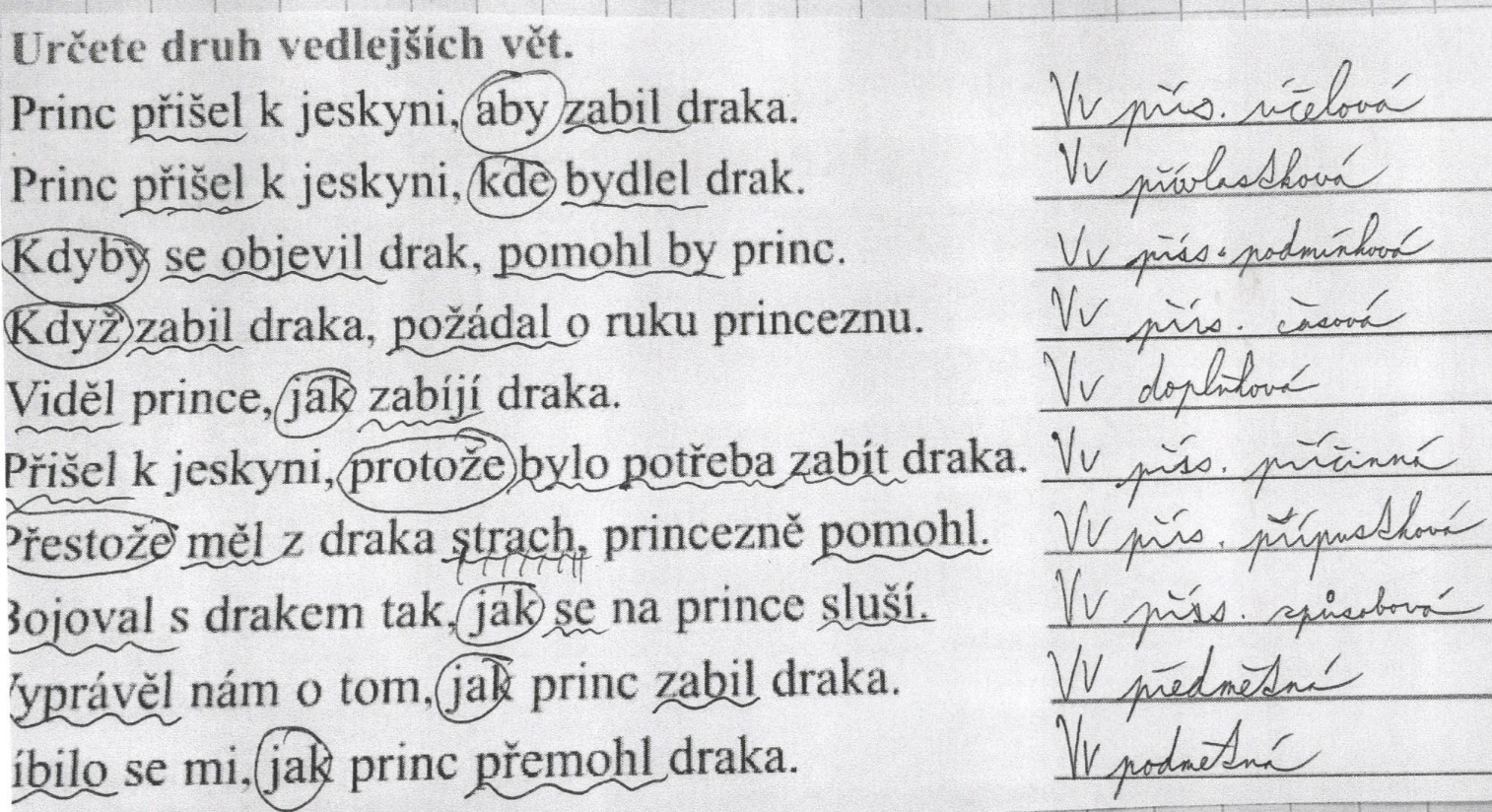 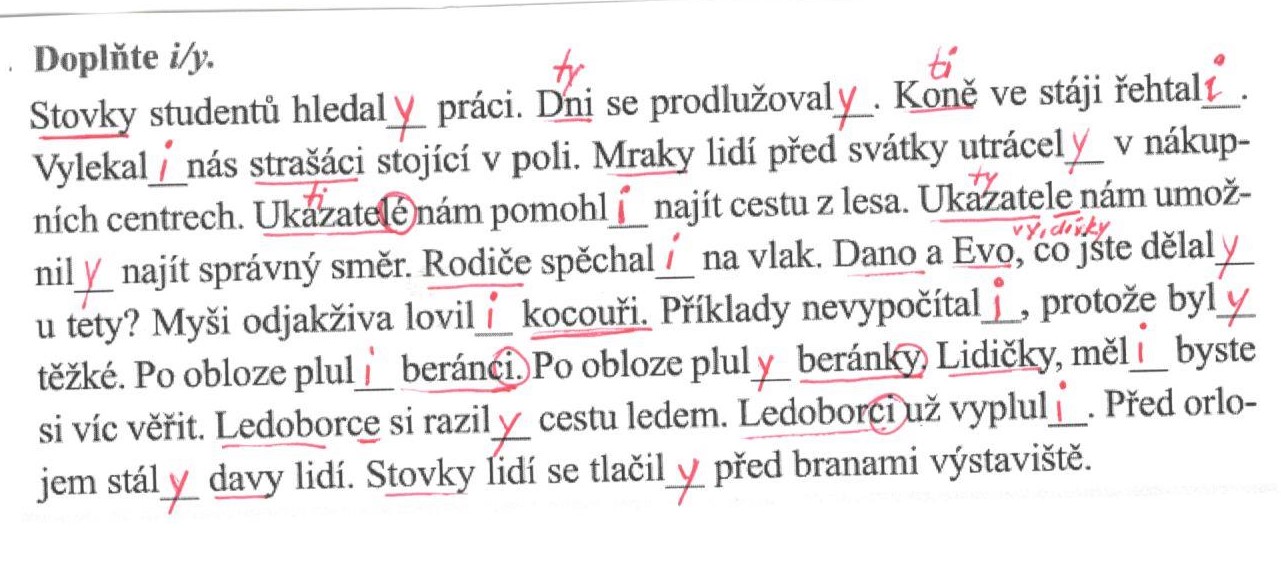 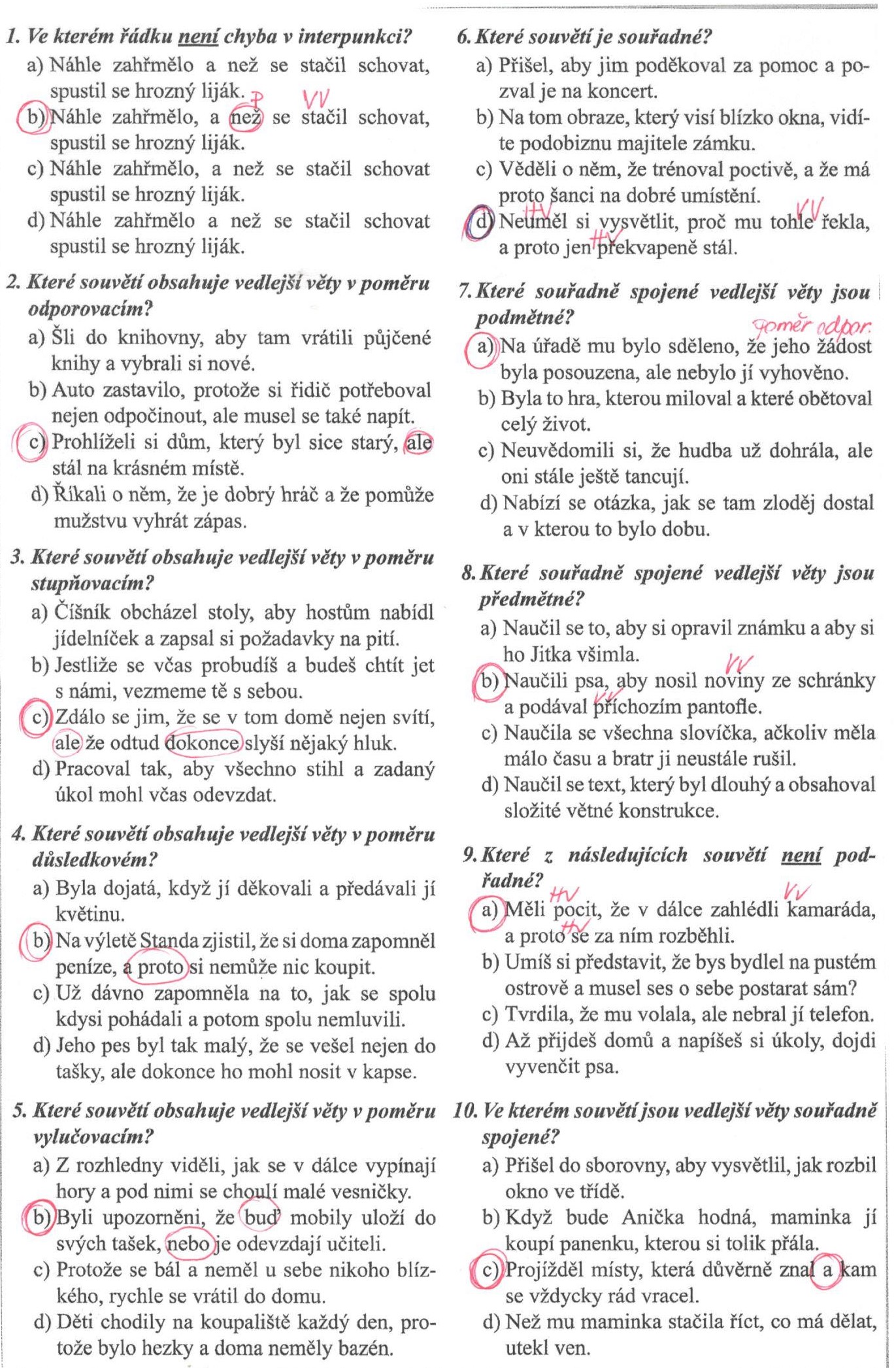 A úkoly na tento týden:Opakování sloves – pracujte do cvičných sešitů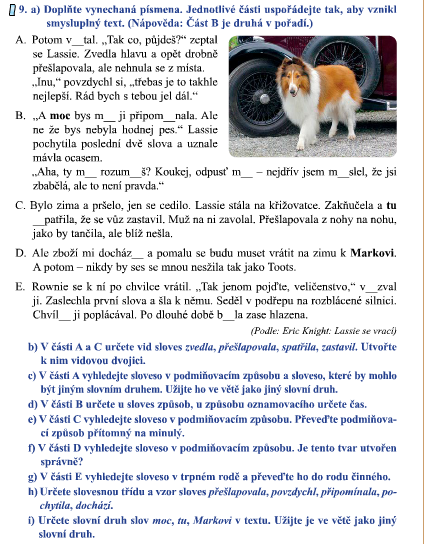 A opět souvětí – vytiskněte, nalepte do cvičných sešitů. Co jde, doplňte do PL, ostatní otázky zodpovězte pod jejich číslem do cvičných sešitů. Pracujte postupně, PL na sebe navazují.To je vše, mějte se pěkně.AL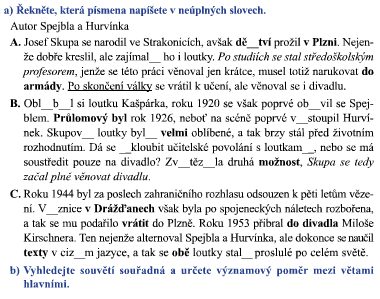 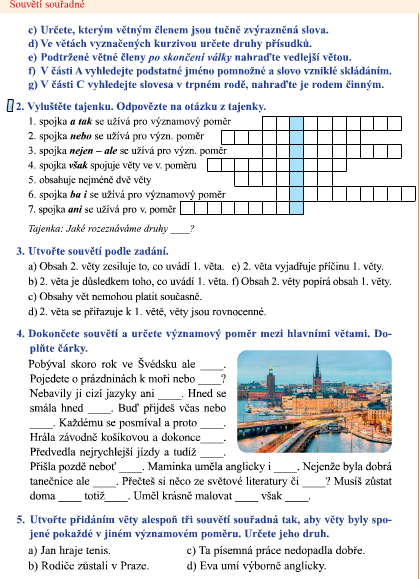 